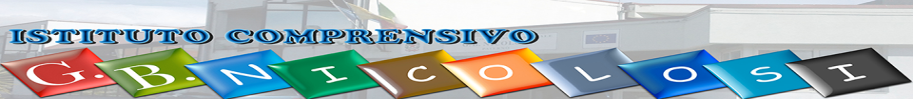 	C.F. 80013300878    - C M   CTIC893008 -  TEL. 095/842978 -  FAX 095/7977490		VIA SCALA VECCHIA  S. N.  95047 www.gbnicolosi.itctic893008@istruzione.it- ctic893008@pec.istruzione.itCirc. n° 56a.s. 2018/19                                                                                                             Paternò 14/11/2018                                                                                                               Ai docenti Commissione PTOF                                                                                                                                 Loro sediOGGETTO: Abilitazione SIDI-Piattaforma PTOF.Si rende noto che i docenti:Concetta Serra,  Lucia Consoli,  Raffaella Arena,  Marilisa Ventura,  Salvatore Terranova,  Teresa Attaguile, Lidia Privitera, Domenica Saglimbene,  Elisabetta Zerillo,  Baglio Maria Carmela,  Ciancitto Barbara, Petralito Vincenza, Immacolata Passaro,  Angela  Paino,  Giovanni Tandurella e  Natale Scutosono stati abilitati all’accesso alla piattaforma, predisposta dal MIUR all’interno del portale SIDI, attraverso la quale procedere alla predisposizione del PTOF 2019-2022.Le credenziali di accesso sono reperibili all’indirizzo di posta elettronica istituzionale di ciascun docente. Il Dirigente scolasticoDott.ssa Giuseppa Morsellino